Pedido de Apoio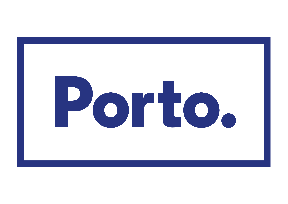 Linha de Apoio de Emergência às Associações do Porto – COVID.19A Associação (nome) ____________________________________________________________________Com sede na Rua ___________________________________________________Nº. ________________Código Postal ______-_____ PORTO, com o número de identificação fiscal _______________________Telefone ____________ ou Tlm. ______________ e-mail: _______________@_____________________representada por (nome) ____________________________________________________ que exerce o cargo de __________________________________ na Direção da Associação,  com cartão de cidadão/bilhete de identidade nº. _______________________, e (indicar duas pessoas da Direção)representada por (nome) ____________________________________________________ que exerce o cargo de __________________________________ na Direção da Associação,  com cartão de cidadão/bilhete de identidade nº. __________________________, declaram para os devidos efeitos e sob compromisso de honra que a associação se encontra legalmente constituída e com atividade regular, atestam a veracidade de todas as informações fornecidas e constantes deste pedido de apoio e que tomaram conhecimento das normas de concessão de apoio financeiro no âmbito da Linha de Apoio de Emergência às Associações do Porto.Mais declaram que a sede social da Associação é (escreva consoante o caso) ____________________________ (própria, arrendada, cedida, propriedade municipal) e que o apoio se destina a pagar despesas de funcionamento corrente, face às atuais dificuldades decorrentes da atual situação de pandemia.A Associação exerce as seguintes principais atividades (descreva sucintamente): __________________________________________________________________________________________________________________________________________________________. O orçamento da Associação em 2019/2020 foi de €____________,00. A quebra de receitas mensal atual comparada com o ano anterior é de cerca de €____________,00 e deve-se essencialmente aos seguintes factos: ____________________________________________________________________________________________________________________________________.Porto, ____ de _______ de 2020.